6 октября в МБОУ Майская СОШ №15 была оформлена тематическая выставка рисунков: «Кто он-советский воин?».На выставке представлено 13 рисунков, выполненных учениками на уроках изобразительного искусства. 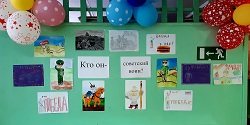 